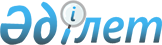 Об утверждении Протокола о прекращении действия Соглашения о взаимном признании виз государств-участников Содружества Независимых Государств от 13 ноября 1992 годаПостановление Правительства Республики Казахстан от 6 июня 2015 года № 418      Правительство Республики Казахстан ПОСТАНОВЛЯЕТ:



      1. Утвердить прилагаемый Протокол о прекращении действия Соглашения о взаимном признании виз государств-участников Содружества Независимых Государств, совершенный в Ашхабаде 21 ноября 2014 года.



      2. Настоящее постановление вводится в действие со дня его подписания.      Премьер-Министр

      Республики Казахстан                     К.Масимов 

СОГЛАШЕНИЕ

о взаимном признании виз государств - участников

Содружества Независимых Государств      Правительства государств - участников Содружества Независимых Государств, подписавшие настоящее Соглашение, именуемые в дальнейшем Сторонами,

      руководствуясь желанием развивать дружественные добрососедские отношения и способствовать взаимному обеспечению безопасности,

      считая необходимым создавать оптимальные условия для въезда, передвижения и выезда граждан третьих государств и лиц без гражданства, в дальнейшем именуемых иностранными гражданами, на их территориях,

      признавая, что одним из эффективных средств достижения этих целей является сотрудничество и оперативное взаимодействие консульских служб государств Содружества,

      согласились о нижеследующем: 

Статья 1      Каждая Сторона признает въездные, выездные и транзитные визы, выдаваемые иностранным гражданам компетентными органами Сторон. Указанные визы, выдаваемые одной из Сторон для въезда на ее территорию, пребывания и выезда, дают право их владельцам беспрепятственно следовать транзитом через территории других Сторон к месту назначения или пункту выезда в третью страну. 

Статья 2      Порядок пребывания и передвижения иностранных граждан, временно находящихся на территории Сторон, в том числе с целью транзитного проезда, определяется компетентными органами Сторон в соответствии с национальным законодательством этих Сторон.

      Каждая из Сторон имеет право самостоятельно определять порядок транзитного проезда иностранных граждан через свою территорию, временно ограничивать или приостанавливать транзитный проезд иностранных граждан, заблаговременно информировав о принятых решениях другие Стороны. 

Статья 3      Стороны обязуются не выдавать визы иностранным гражданам, которым в установленном национальным законодательством порядке, закрыт въезд на территорию одной из Сторон.

      Стороны предпримут меры по централизации учета таких лиц и соответствующему обмену информацией. 

Статья 4      Стороны будут обмениваться информацией по всем вопросам, связанным с пребыванием иностранных граждан на их территории, в том числе по существующему порядку оформления виз, тарифам консульских сборов, а также обмениваться образцами паспортно-визовых документов. 

Статья 5      Стороны будут информировать друг друга обо всех соглашениях по вопросам въезда-выезда с третьими государствами. 

Статья 6      По согласию Сторон в настоящее Соглашение могут вноситься дополнения и изменения. 

Статья 7      Каждая из Сторон настоящего Соглашения может выйти из состава его участников, о чем она должна уведомить остальных участников не менее чем за 90 дней до даты выхода.

      В этом случае остальные Стороны проведут консультации с тем, чтобы решить, в какой мере их обязательства по Соглашению остаются выполнимыми. 

Статья 8      Настоящее Соглашение открыто для присоединения любого государства с согласия всех Сторон. 

Статья 9      Настоящее Соглашение вступает в силу на 30-й день с момента подписания.      Совершено в городе Москве 13 ноября 1992 года в одном подлинном экземпляре на русском языке. Подлинный экземпляр хранится в Архиве Правительства Республики Беларусь, которое, направит государствам, подписавшим настоящее Соглашение, его заверенную копию.           За Правительство                 За Правительство

          Республики Армения             Российской Федерации               За Правительство                 За Правительство 

         Республики Беларусь             Республики Таджикистан           За Правительство                 За Правительство  

        Республики Казахстан                 Туркменистана           За Правительство                 За Правительство 

         Республики Кыргызстан            Республики Узбекистан          За Правительство                  За Правительство

          Республики Молдова                   Украины 

ПРОТОКОЛ

о прекращении действия Соглашения о взаимном признании виз

государств - участников Содружества Независимых Государств

от 13 ноября 1992 года Официально

заверенный

текст      Правительства государств - участников Соглашении о взаимном признании виз государств - участников Содружества Независимых Государств от 13 ноября 1992 года, именуемые в дальнейшем Сторонами,

      согласились о нижеследующем: 

Статья 1      Стороны считают прекратившим действие Соглашение о взаимном признании виз государств - участников Содружества Независимых Государств от 13 ноября 1992 года. 

Статья 2      Настоящий Протокол вступает в силу по истечении 30 дней с даты получения депозитарием последнего уведомления о выполнении Сторонами внутригосударственных процедур, необходимых для его вступления в силу.

      Совершено в городе Ашхабаде 21 ноября 2014 года в одном подлинном экземпляре на русском языке. Подлинный экземпляр хранится н Исполнительном комитете Содружества Независимых Государств, который направит каждому государству, подписавшему настоящий Протокол, его заверенную копию.           За Правительство                 За Правительство

          Азербайджанской Республики       Российской Федерации               За Правительство                 За Правительство 

         Республики Армения             Республики Таджикистан           За Правительство                 За Правительство  

         Республики Беларусь                 Туркменистана           За Правительство                 За Правительство 

         Республики Казахстан            Республики Узбекистан          За Правительство                  За Правительство

         Кыргызской Республики                  Украины          За Правительство

          Республики Молдова      Настоящим удостоверяю, что прилагаемый текст является аутентичной копией Протокола о прекращении действия Соглашения о взаимном признании виз государств — участников Содружества Независимых Государств от 13 ноября 1992 года, принятого на заседании Совета глав правительств Содружества Независимых Государств, которое состоялось 21 ноября 2014 года в городе Ашхабаде. Подлинный экземпляр вышеупомянутого Протокола хранится в Исполнительном комитете Содружества Независимых Государств.      Первый заместитель Председателя

      Исполнительного комитета -

      Исполнительного секретаря СНГ                  В. Гаркун
					© 2012. РГП на ПХВ «Институт законодательства и правовой информации Республики Казахстан» Министерства юстиции Республики Казахстан
				